О проведении краевой патриотическойакции «Песня Победы»Уважаемые коллеги!	Алтайский государственный Дом народного творчества приглашает принять участие в краевой патриотической акции «Песня Победы»,  посвященной 75-й годовщине Победы в Великой Отечественной войне 1941-1945 гг. В 2020 году песне «День Победы» композитора Давида Тухманова на слова Владимира Харитонова исполняется 45 лет. Эта песня стала торжественным гимном Дня Победы, объединяющим 9 мая людей разных поколений.Проведение патриотической акции «Песня Победы» — дань памяти и уважения участникам войны — павшим и живым, проявление чувства гордости за   стойкость и мужество страны, демонстрация сплоченности и единства народа.  В дни празднования 75-й годовщины Великой Победы предлагаем учреждениям культуры организовать в зрительных, концертных залах, на открытых площадках массовое исполнение песни «День Победы».Информацию об участии в краевой патриотической акции с приложением фотографий или видеофрагментов просим предоставить в КАУ АГДНТ не позднее 13 мая 2020 года. Материалы высылаются на электронную почту dosugcntd@mail.ru	Контактные телефоны: 8-906-942-56-70, 8(385-2) 628-327, отдел реализации социально-творческих проектов.Директор КАУ АГДНТ                                            Е.В. Карпова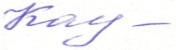 МИНИСТЕРСТВО КУЛЬТУРЫАЛТАЙСКОГО КРАЯКРАЕВОЕ АВТОНОМНОЕ УЧРЕЖДЕНИЕ «АЛТАЙСКИЙ ГОСУДАРСТВЕННЫЙ ДОМ НАРОДНОГО ТВОРЧЕСТВА»         (КАУ АГДНТ)ул. Ползунова, 41, г. Барнаул,  656043,тел./факс: (3852)  62-83-31,e-mail: cntd@mail.ruМИНИСТЕРСТВО КУЛЬТУРЫАЛТАЙСКОГО КРАЯКРАЕВОЕ АВТОНОМНОЕ УЧРЕЖДЕНИЕ «АЛТАЙСКИЙ ГОСУДАРСТВЕННЫЙ ДОМ НАРОДНОГО ТВОРЧЕСТВА»         (КАУ АГДНТ)ул. Ползунова, 41, г. Барнаул,  656043,тел./факс: (3852)  62-83-31,e-mail: cntd@mail.ruМИНИСТЕРСТВО КУЛЬТУРЫАЛТАЙСКОГО КРАЯКРАЕВОЕ АВТОНОМНОЕ УЧРЕЖДЕНИЕ «АЛТАЙСКИЙ ГОСУДАРСТВЕННЫЙ ДОМ НАРОДНОГО ТВОРЧЕСТВА»         (КАУ АГДНТ)ул. Ползунова, 41, г. Барнаул,  656043,тел./факс: (3852)  62-83-31,e-mail: cntd@mail.ruМИНИСТЕРСТВО КУЛЬТУРЫАЛТАЙСКОГО КРАЯКРАЕВОЕ АВТОНОМНОЕ УЧРЕЖДЕНИЕ «АЛТАЙСКИЙ ГОСУДАРСТВЕННЫЙ ДОМ НАРОДНОГО ТВОРЧЕСТВА»         (КАУ АГДНТ)ул. Ползунова, 41, г. Барнаул,  656043,тел./факс: (3852)  62-83-31,e-mail: cntd@mail.ruДиректорам многофункциональных культурных центровРуководителям межпоселенческих (районных) культурно-досуговых учреждений26.02.2020 г.26.02.2020 г.№9 №